CENTRO EDUCACIONAL DE ADULTOS ISABEL LA CATOLICA.PUENTE ALTO.ASIGNATURAINGLÉSNIVEL2° NIVELUNIDAD1 APRENDIZAJE ESPERADOLos alumnos reconocen el uso de tiempo presente perfecto. Tanto en su forma de afirmativo, negativo o pregunta.OBJETIVO DE LA GUIA.Aplicar el uso de tiempo presente perfecto.INDICADORES DE EVALUACION.El alumno comprenderán a utilizar esta forma verbal y compondrán oraciones utilizando la forma correcta de la gramática.INSTRUCCIONES PARA EL DESARROLLO DE LA GUIA.Los alumnos observan el video desde https://www.youtube.com/watch?v=6ATj9Do_RL8Luego completan los siguientes ejercicios.Completar el crossword y luego completar las guias como lo solicita.GUIA Nº 2FECHA: 30/03/20NOMBRE DE LA GUIAUse of present perfect.Read the clues and complete the crossword. Lee las pistas y compoleta el crucigrama.Re-write the sentences changing to present perfect. Re-escribe las oraciones cambiandolas a presente perfecto.Circle the correct alternative about present perfect tense tense. (have or has)21. Andrea and I _____ ______ on the bed.		22.My friend ____ _____ to the moon.a. have write		b. have written		a. has go	b.has gonec. hasn’t written	d. A and C			c. have gone	d.has went23. I ____ _________ to the mountain		24. Cats _______ _______on the roof a. have drove		b. have driven			a. has slept 		b. have sleptc. have not driven	d. B and C			c. has not slept	d. none above25. _______ you _______ to come? 			26. _____ your mom _____ the game? a. Has planning	b. are planing			a. has play		b. have playedc. Have planned	d. Has planned		c. have play		d. Has played27. ______ it ________ a lot?			28. ________he________? a. Have rained		b. has rain			a. Has read		b. has redc. Has rained		d. none above			c. Have read		d. C and DRead the clues and complete the crossword. Lee las pistas y compoleta el crucigrama.Re-write the sentences changing to present perfect. Re-escribe las oraciones cambiandolas a presente perfecto.Circle the correct alternative about present perfect tense tense. (have or has)21. Andrea and I _____ ______ on the bed.		22.My friend ____ _____ to the moon.a. have write		b. have written		a. has go	b.has gonec. hasn’t written	d. A and C			c. have gone	d.has went23. I ____ _________ to the mountain		24. Cats _______ _______on the roof a. have drove		b. have driven			a. has slept 		b. have sleptc. have not driven	d. B and C			c. has not slept	d. none above25. _______ you _______ to come? 			26. _____ your mom _____ the game? a. Has planning	b. are planing			a. has play		b. have playedc. Have planned	d. Has planned		c. have play		d. Has played27. ______ it ________ a lot?			28. ________he________? a. Have rained		b. has rain			a. Has read		b. has redc. Has rained		d. none above			c. Have read		d. C and DRead the clues and complete the crossword. Lee las pistas y compoleta el crucigrama.Re-write the sentences changing to present perfect. Re-escribe las oraciones cambiandolas a presente perfecto.Circle the correct alternative about present perfect tense tense. (have or has)21. Andrea and I _____ ______ on the bed.		22.My friend ____ _____ to the moon.a. have write		b. have written		a. has go	b.has gonec. hasn’t written	d. A and C			c. have gone	d.has went23. I ____ _________ to the mountain		24. Cats _______ _______on the roof a. have drove		b. have driven			a. has slept 		b. have sleptc. have not driven	d. B and C			c. has not slept	d. none above25. _______ you _______ to come? 			26. _____ your mom _____ the game? a. Has planning	b. are planing			a. has play		b. have playedc. Have planned	d. Has planned		c. have play		d. Has played27. ______ it ________ a lot?			28. ________he________? a. Have rained		b. has rain			a. Has read		b. has redc. Has rained		d. none above			c. Have read		d. C and DRead the clues and complete the crossword. Lee las pistas y compoleta el crucigrama.Re-write the sentences changing to present perfect. Re-escribe las oraciones cambiandolas a presente perfecto.Circle the correct alternative about present perfect tense tense. (have or has)21. Andrea and I _____ ______ on the bed.		22.My friend ____ _____ to the moon.a. have write		b. have written		a. has go	b.has gonec. hasn’t written	d. A and C			c. have gone	d.has went23. I ____ _________ to the mountain		24. Cats _______ _______on the roof a. have drove		b. have driven			a. has slept 		b. have sleptc. have not driven	d. B and C			c. has not slept	d. none above25. _______ you _______ to come? 			26. _____ your mom _____ the game? a. Has planning	b. are planing			a. has play		b. have playedc. Have planned	d. Has planned		c. have play		d. Has played27. ______ it ________ a lot?			28. ________he________? a. Have rained		b. has rain			a. Has read		b. has redc. Has rained		d. none above			c. Have read		d. C and D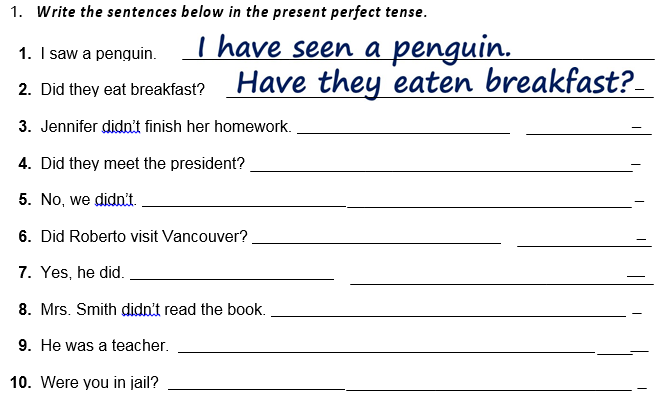 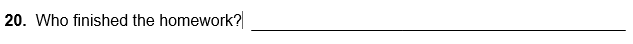 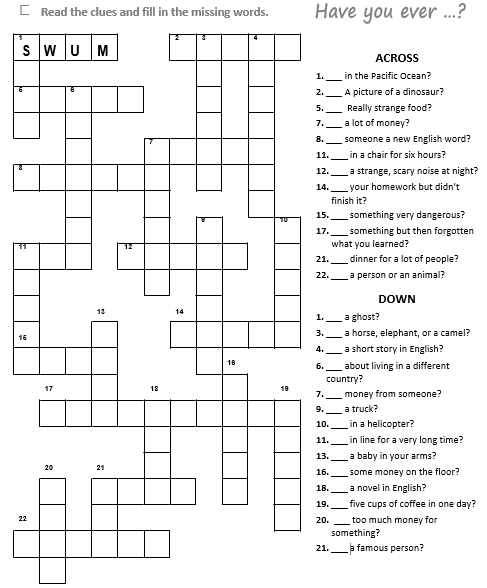 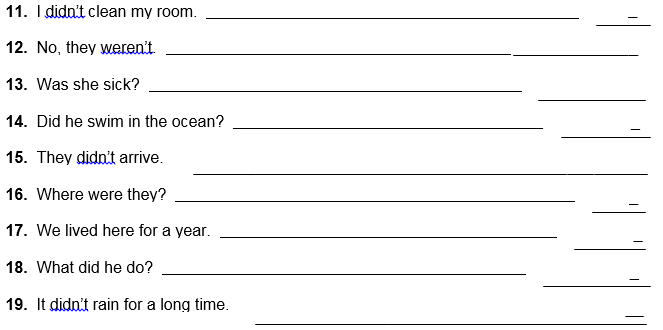 